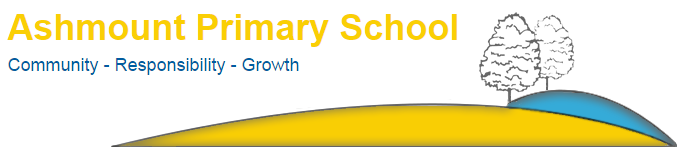                             	Crouch Hill Park83 Crouch HillLONDONN8 9EGTel:  0207 272 7145Email: info@ashmount.islington.sch.uk CHANGE OF ADDRESS OR TELEPHONE CONTACT DETAILSNAME: …………………………………………………………………………………………………CLASS: ………………………….	……………………………………………………………………………………………….. CLASS: ………………………….	……………………………………………………………………………………………….. CLASS: ………………………….NEW ADDRESS: …………………………………………………………………………………………………………………………………………………………………………………………………………………………………………………………………………………..………………………………………………………………………………………………………POST CODE: …………………………Date moved: …………………………………………………………………………………TELEPHONE NO: …………………………………………………………………………………………………………………………..MOBILE NO: ………………………………………………………………………………………………………………………………..Email address: ………………………………………………………………………………………………………………………………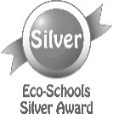 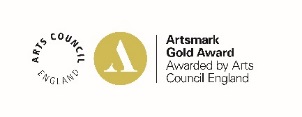 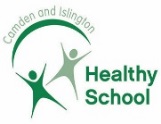 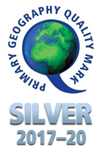 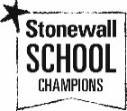 Headteacher:  Anthony Carmel